Наступил весенне-летний пожароопасный период, который каждый человек в любом возрасте ждет с большой радостью, планирует отдых на природе в выходные и праздничные дни на своих территориях домовладений, приусадебных участках, дачах, на природе. К сожалению, некоторые забывают, что после таяния снега и ухода талой воды резко возрастает опасность возникновения пожара. Беспечное, неосторожное обращение с огнем при сжигании сухой травы, мусора, а также детская шалость с огнем зачастую оборачивается бедой - в этот период резко увеличивается количество пожаров, происходящих именно по этой причине. Именно поэтому сотрудники Отдела надзорной деятельности и профилактической работы Приморского района Санкт-Петербурга совместно с ВДПО, ПСО и территориальным отделом УГЗ Приморского района напоминают о мерах по обеспечению пожарной безопасности при наступлении весенне-летнего пожароопасного периода, а также обращаются с просьбой относиться более осторожно при обращении с огнем.ПОМНИТЕ, что неумелое обращение с огнем приводит к человеческим жертвам и материальному ущербу. Лица, виновные в нарушении правил пожарной безопасности, в зависимости от характера нарушений и их последствий, несут административную или уголовную ответственность.В СЛУЧАЕ ПОЖАРА ИЛИ ПОЯВЛЕНИЯ ДЫМА НЕМЕДЛЕННО СООБЩИТЕ В ПОЖАРНУЮ ОХРАНУ ПО ТЕЛЕФОНУ – «01», С МОБИЛЬНОГО ТЕЛЕФОНА – «112», УКАЗАВ ТОЧНЫЙ АДРЕС И ОБСТАНОВКУ ПОЖАРА.ОНДПР, ПСО, ВДПО, территориальный отдел УГЗ Приморского района.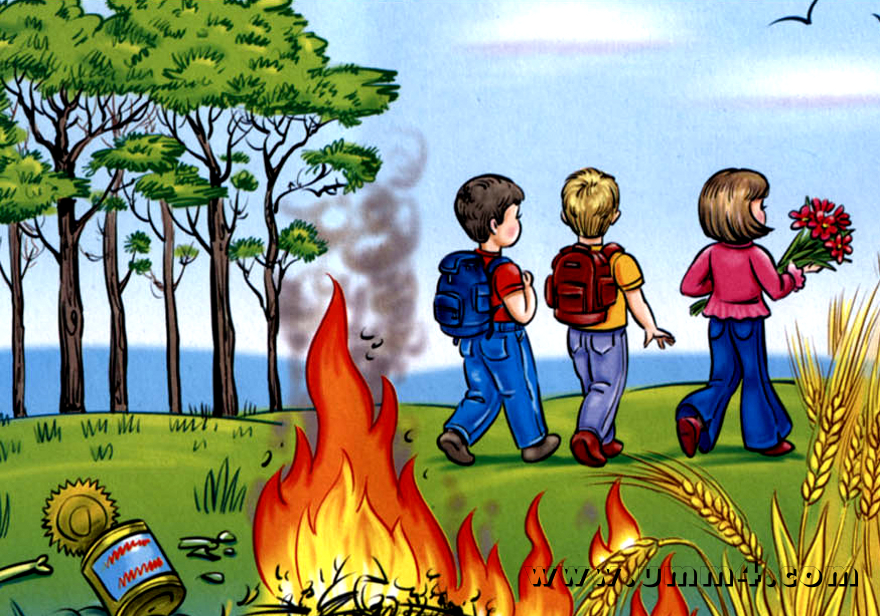 